КАРАР                                                                                    РЕШЕНИЕ«26»  декабрь 2018 й.                     № 249                     «26» декабря  2018 г.О бюджете сельского поселения Ирсаевский  сельсовет муниципального района Мишкинский район Республики Башкортостан на 2019 год  и на плановый период 2020 и 2021 годов.Совет  сельского поселения Ирсаевский  сельсовет муниципального района  Мишкинский район Республики Башкортостан  двадцать седьмого созыва РЕШИЛ:1.Утвердить основные характеристики бюджета сельского поселения Ирсаевский   сельсовет муниципального района Мишкинский район Республики Башкортостан (далее бюджет сельского поселения)  на 2019 год:1) прогнозируемый общий объем  доходов бюджета сельского поселения Ирсаевский   сельсовет муниципального района в сумме 2443,0 тыс. рублей;2) общий объем расходов бюджета сельского поселения Ирсаевский   сельсовет муниципального района в  2443,0  тыс. рублей;3) дефицит бюджета сельского поселения Ирсаевский   сельсовет муниципального района 0,0 тыс.рублей.Утвердить основные характеристики бюджета сельского поселения Ирсаевский   сельсовет муниципального района Мишкинский район Республики Башкортостан на плановый период 2020 и 2021 годов:1) прогнозируемый общий объем доходов бюджета сельского поселения на 2020 год в сумме 2476,3 тыс. рублей и на 2021 год в сумме 2511,2 тыс. рублей;2) общий объем расходов бюджета сельского поселения на 2020 год в сумме 2476,3 тыс. рублей и на 2021 год в сумме 2511,2 тыс. рублей в том числе условно утвержденные расходы на 2019 год в сумме  2476,3 тыс.рублей и на 2020 год в сумме 2511,2 тыс.рублей.3) дефицит бюджета сельского поселения на 2019 и 2020 годы 0,0 тыс.рублей.2. Установить, что при зачислении в бюджет сельского поселения Ирсаевский   сельсовет  безвозмездных поступлений в виде добровольных (пожертвований) юридических и физических лиц на сумму указанных поступлений увеличиваются бюджетные ассигнования для последующего доведения в установленном порядке лимитов бюджетных обязательств для осуществления расходов, соответствующих целям, на достижение которых предоставлены добровольные взносы (пожертвования).3. Утвердить перечень главных администраторов доходов бюджета сельского поселения Ирсаевский   сельсовет муниципального района Мишкинский район Республики Башкортостан согласно приложению 1 к настоящему Решению.4. Установить поступления доходов в бюджет сельского поселения Ирсаевский   сельсовет муниципального района Мишкинский район Республики Башкортостан:1) на 2019 год согласно приложению 2 к настоящему Решению;2) на плановый период 2020 и 2021 годов согласно приложению 3 к настоящему Решению5. Средства, поступающие во временное распоряжение получателей средств бюджета сельского поселения Ирсаевский   сельсовет  учитываются на счете, открытом сельскому поселению Ирсаевский   сельсовет в учреждениях Центрального банка Российской Федерации или  в кредитных организациях с учетом положений бюджетного законодательства Российской Федерации, с отражением указанных операций на лицевых счетах, открытых сельскому поселению, в порядке, установленном сельским поселением.6. Утвердить в пределах общего объема расходов бюджета сельского поселения Ирсаевский   сельсовет муниципального района Мишкинский район Республики Башкортостан, установленного пунктом 1 настоящего Решения, распределение бюджетных ассигнований сельского поселения Ирсаевский   сельсовет.1) по разделам, подразделам, целевым статьям (муниципальным программам сельского поселения Ирсаевский   сельсовет и не программным направлениям деятельности) группам видов расходов классификации расходов бюджетов:а) на 2019 год согласно приложению 4 к настоящему Решению;б)на плановый период 2020 и 2021 годов согласно приложению 5 к настоящему Решению;2) по целевым статьям (муниципальных программам сельского поселения  и непрограммным направлениям деятельности)  группам видов расходов классификации расходов бюджетов:а) на 2019 год согласно приложению 6 к настоящему Решению;б) на плановый период 2020 и 2021 годов согласно приложению 7 к настоящему Решению.7.Установить, что решения и иные нормативные правовые акты сельского поселения Ирсаевский сельсовет, предусматривающие принятие новых видов расходных обязательств или увеличение бюджетных ассигнований на исполнение существующих видов расходных обязательств сверх утвержденных в бюджете сельского поселения Ирсаевский сельсовет  на 2019 год и на плановый период 2020 и 2021 годов, а также сокращающие его доходную базу, подлежат исполнению при изыскании дополнительных источников доходов бюджета сельского поселения  и (или) сокращении бюджетных ассигнований по конкретным статьям расходов бюджета сельского поселения  при условии внесения соответствующих изменений в настоящее Решение.8. Утвердить ведомственную структуру расходов бюджета сельского поселения Ирсаевский  сельсовет:на 2019 год согласно приложению 8 к настоящему Решению;на плановый период 2020 и 2021 годов согласно приложению 9 к настоящему Решению.9. Проекты решений и иных нормативно правовых актов сельского поселения Ирсаевский   сельсовет, требующие введение новых видов расходных обязательств или увеличения  бюджетных ассигнований по существующим видам расходных обязательств утвержденных в бюджете муниципального района  на 2019 год и на плановый период 2020 и 2021 годов либо сокращающие его доходную базу, вносятся только при одновременном внесении предложений о дополнительных источниках доходов бюджета сельского поселения Ирсаевский   сельсовет   и (или ) сокращении бюджетных ассигнований по конкретным статьям расходов бюджета сельского поселения.10. Администрация сельского поселения Ирсаевский   сельсовет муниципального района Мишкинский район Республики Башкортостан  не вправе принимать решения, приводящие к увеличению в 2019 - 2021 годах численности муниципальных служащих и работников организаций бюджетной сферы. 11. Утвердить в бюджете сельского поселения Ирсаевский   сельсовет  общий объем получаемых межбюджетных трансфертов:1) на 2019 год в сумме 500,0 тыс.рублей;2) на плановый период 2020 и 2021 годов в сумме 500,0 тыс. рублей и 500,0 тыс. рублей. 	12. Утвердить:1) верхний предел муниципального долга сельского поселения Ирсаевский   сельсовет  на 1 января 2019 года в сумме 0,0 тыс.руб. на 1 января 2020 года в сумме 0,0 тыс.руб. и 1 января 2021 года в сумме 0,0 тыс. рублей.2) предельный объем муниципального долга сельского поселения Ирсаевский   сельсовет  на 2019 -2021 годы в сумме 264,0  тыс. рублей.13. Установить, что остатки средств бюджета сельского поселения Ирсаевский   сельсовет муниципального района по состоянию на 1 января 2019 года в объеме  не более одной двенадцатой общего объема расходов бюджета муниципального района текущего финансового года направляются Администрацией сельского поселения на покрытие временных кассовых разрывов, возникающих в ходе исполнения бюджета сельского поселения Ирсаевский   сельсовет.14. Утвердить в соответствии со статьей 81 Бюджетного кодекса  Российской Федерации резервный фонд Администрации сельского поселения Ирсаевский   сельсовет муниципального района Мишкинский район Республики Башкортостан на 2019 год и на плановый период 2020 и 2021 годов в сумме 1,0 тыс. рублей ежегодно.15. Установить в соответствии с пунктом 3 статьи 217 Бюджетного кодекса Российской Федерации следующие основания для внесения  изменений в показатели  бюджетной росписи сельского поселения Ирсаевский   сельсовет муниципального района, связанные с особенностями исполнения бюджета сельского:1) предоставление субсидий и иных межбюджетных трансфертов сельскому поселению;2) использование образованной в ходе исполнения бюджета сельского поселения Ирсаевский   сельсовет  экономии по отдельным разделам, подразделам, целевым статьям, видам расходов муниципальным программам сельского поселения   и не программным направлениям деятельности) группам видов расходов  классификации расходов бюджетов;3) принятие Администрацией сельского поселения решений об утверждении программ сельского поселения;4) использование остатков средств бюджета сельского поселения Ирсаевский   сельсовет муниципального района на 1 января 2019 года;5) иные случаи, установленные бюджетным законодательством.16. Настоящее решение вступает в силу с 1 января 2019 года.Председатель Совета сельскогопоселения Ирсаевский сельсоветМР Мишкинский район РБ	       	  С.В. Хазиев  БАШҠОРТОСТАН РЕСПУБЛИКАҺЫМИШКӘ  РАЙОНЫМУНИЦИПАЛЬ РАЙОНЫНЫҢИРСАЙ АУЫЛ СОВЕТЫАУЫЛ БИЛӘМӘҺЕСОВЕТЫИрсай ауылы, Мәктәп урамы, 2Тел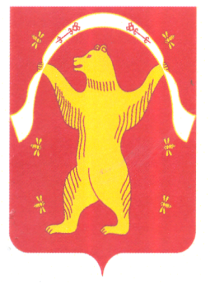 РЕСПУБЛИКА БАШКОРТОСТАНСОВЕТСЕЛЬСКОГО ПОСЕЛЕНИЯИРСАЕВСКИЙ СЕЛЬСОВЕТМУНИЦИПАЛЬНОГО РАЙОНАМИШКИНСКИЙ РАЙОН452344, д. Ирсаево, улица Школьная, 2Тел:2-37-47, 2-37-22